ЧОРТКІВСЬКА  МІСЬКА  РАДА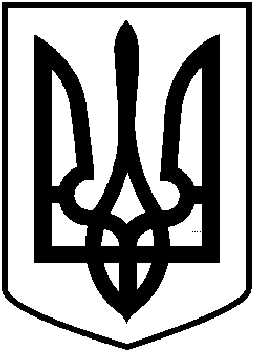 _____________________СЕСІЯ ВОСЬМОГО СКЛИКАННЯРІШЕННЯ       (ПРОЄКТ)_________ 2020 року                                                                              № _______м. ЧортківПро включення до Переліку другого типу об’єктів комунальної власності для передачі в оренду без проведення аукціонуЗ метою врегулювання правових, економічних та організаційних відносин, пов’язаних з передачею в оренду майна, майнових відносин між орендодавцями та орендарями щодо господарського використання майна, що перебуває в комунальній власності Чортківської міської ториторіальної громади, відповідно до пункту 2 статті 6 Закону України «Про оренду державного і комунального майна», «Порядку передачі в оренду державного та комунального майна» затвердженого постановою Кабінету міністрів України від 03 червня 2020 року №483, керуючись пунктом 30 статті 26, пунктом 5 статті 60 Закону України «Про місцеве самоврядування в Україні», міська радаВИРІШИЛА:1. Включити до Переліку другого типу об’єктів комунальної власності для передачі в оренду без проведення аукціону згідно додатку. 2.Контроль за виконанням даного рішення покласти на заступника міського голови з питань діяльності виконавчих органів міської ради Василя Воціховського, постійну комісію міської ради з питань бюджету та економічного розвитку.Міський голова                                                                Володимир ШМАТЬКОМахомет Л.О.Черниш С.С.Гуйван І.М.Дзиндра Я.П.